LEMBARHASIL PENILAIAN SEJAWAT SEBIDANG ATAU PEER REVIEWKARYA ILMIAH: PATEN/HAK CIPTAInformasi Paten	       Judul Karya Ilmiah (Paten)   : Mari Kita jaga Pohon di Sekitar KitaJumlah Penulis	: 10 orangStatus Pengusul	: Pengusul PertamaIdentitas Paten	:	a. Instansi Pemberi Sertifikat : Direktorat Jenderal Kekayaan IntelektualTgl. & Tempat diumumkan : Yogyakarta, 4 Maret 2021Jangka Wkt Perlindungan	: 50 TahunNo. & Tgl. Pendaftaran	: EC00202115473, 13 Maret 2021Alamat Web Ciptaan	: https://pdki-indonesia.dgip.go.id/detail/EC00202115473?type=copyright&keyword=Mari+Kita+Jaga+Pohon+di+Sekitar+Kita Kategori Publikasi Paten(beri (P)pada kategori yang tepat):.Hasil Penilaian Validasi:Internasional NasionalHasil Penilaian Peer Review:Yogyakarta, 13 April 2022 Penilai II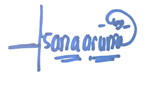 								Isana Arum PrimasariNIP	: 60960138Unit kerja	: FTIBidang Ilmu	:  Teknik IndustriJabatan/Pangkat : Lektor/  IIIdNoAspekUraian/Komentar Penilaian1Indikasi PlagiasiTidak ada indikasi plagiat karena hasil karya sendiri2LinieritasCukup sesuai dan linier dengan bidang ilmu penulisKomponen Yang DinilaiNilai Maksimal Paten (isi di kolom yang sesuai)Nilai Maksimal Paten (isi di kolom yang sesuai)Nilai Akhir Yang DiperolehKomponen Yang DinilaiInternasionalNasionalNilai Akhir Yang DiperolehKelengkapan dan kesesuaian unsur isi Paten (10%)65,9Ruang lingkup dan kedalaman ciptaan (30%)1817,6Kecukupan dan kemutahiran data/informasi dan metodologi ciptaan (30%)1817,6Kelengkapan unsur dan kualitas penerbit (30%)1817,7Total = 100%6058,8Kontribusi Pengusul; (contoh: nilai akhir peer x penulis pertama penulis = 56 x 60% = 33.6 (nilai akhir yang diperoleh pengusul)Kontribusi Pengusul; (contoh: nilai akhir peer x penulis pertama penulis = 56 x 60% = 33.6 (nilai akhir yang diperoleh pengusul)Kontribusi Pengusul; (contoh: nilai akhir peer x penulis pertama penulis = 56 x 60% = 33.6 (nilai akhir yang diperoleh pengusul)Komentar/Ulasan Peer Review:  sebaiknya ditambahkan identitas pembuat poster sehingga dapat dipertanggungjawabkan isinya Komentar/Ulasan Peer Review:  sebaiknya ditambahkan identitas pembuat poster sehingga dapat dipertanggungjawabkan isinya Komentar/Ulasan Peer Review:  sebaiknya ditambahkan identitas pembuat poster sehingga dapat dipertanggungjawabkan isinya Komentar/Ulasan Peer Review:  sebaiknya ditambahkan identitas pembuat poster sehingga dapat dipertanggungjawabkan isinya Kelengkapan dan Kesesuaian UnsurUnsur cukup sesuai dengan persyaratan pembuatan poster yang di HAKI kanUnsur cukup sesuai dengan persyaratan pembuatan poster yang di HAKI kanUnsur cukup sesuai dengan persyaratan pembuatan poster yang di HAKI kanRuang Lingkup dan Kedalaman PembahasanPembahasan tidak dilakukan pada gambar/ posterPembahasan tidak dilakukan pada gambar/ posterPembahasan tidak dilakukan pada gambar/ posterKecukupan, Kemutakhiran Data dan MetodologiPoster menggunakan data foto hasil pengambilan sendiri yang dimodifikasiPoster menggunakan data foto hasil pengambilan sendiri yang dimodifikasiPoster menggunakan data foto hasil pengambilan sendiri yang dimodifikasiKelengkapan Unsur dan Kualitas PenerbitKualitas penerbit cukup baikKualitas penerbit cukup baikKualitas penerbit cukup baik